 [The Church at the Beach] Emergency Contact and Medical Release [10620 Hutchison Blvd] • [850-333-0784] Student  Full Name:  Date of Birth:  Gender: Male   Female       High School Graduation Year:   Medical Needs (list allergies, medications, and other pertinent issues): Contacts & Emergency InformationMother/Primary:         	Contact Phone #: Father/Primary:         	Contact Phone #: Emergency Contact:  	Contact Phone #: Email Address: Home Address: Medical Insurance Company: Policy Number: Release Information By submitting this form, you allow [The Church at the Beach] to seek whatever medical treatment is deemed necessary and release the church and its staff of any liability. In the case of a medical emergency, you take responsibility for medical care and the cost of any care provided to the students named above. You give consent for the students named above to be involved in the youth ministry of [The Church at the Beach], and understand that photos and videos of your child may be used in materials for the church and youth ministry. Please type your name below in order to digitally agree to the information contained in this form and release [The Church at the Beach] of liability. This form is current for one year from the date signed below. Parent/Guardian Digital Signature: Date: 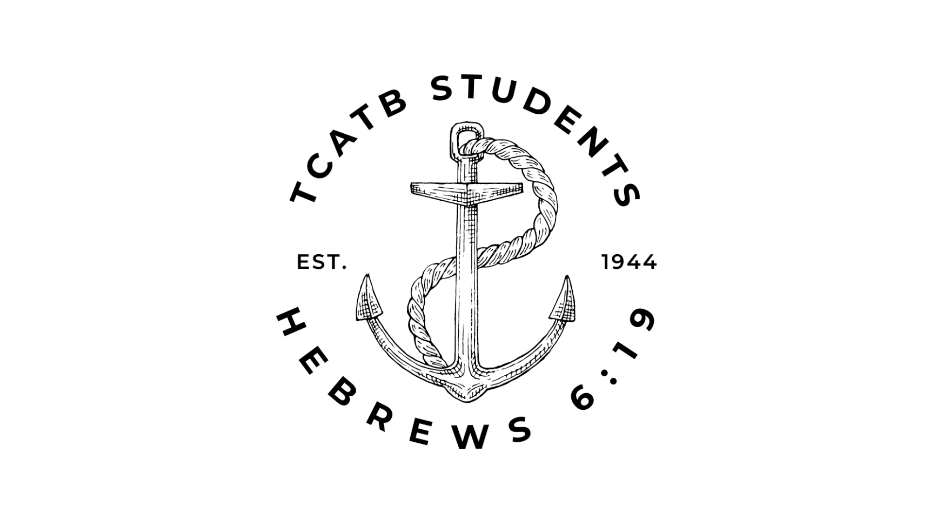 